Exercice n° 1 :Pour chaque équation ci-dessous, vérifier en cochant l’une des deux dernières colonnes, si la valeur donnée est une solution de l’équation. Exercice n° 2 : Vérifier pour chaque équation, la solution proposée.-16x + 4 = -28     La solution est : x = 2 ……………………………………………………………………………………………………………………………………………………………………………………….-26 – 3x = 22      La solution est : x = 16………………………………………………………………………………………………………………………………………………………………………..  – 12 – 26x = 66    La solution est : x = -3……………………………………………………………………………………………………………………………………………………………………….. Exercice n° 1 : Déterminer la ou les équations dont la solution est x = 10.     x  + 5 = 15	        2x + 6 = 26			8x - 6 = 72                             3x  - 15 = 25Exercice n° 1 :Le sol d’un atelier doit être rénové comme indiqué sur le schéma.L’aire de la zone de travail en fonction de x est donnée à l’aidede l’expression suivante : A = 2x2 – 32x + 126Vérifier que pour une largeur du couloir de sécurité de 1,6 m, l’aire de la zone de travail est proche de 80 m2.………………………………………………………………………………………………………………………………………………………………………………………………………………………………………………              EVALUATIONS COURTES EN MATHEMATIQUES              EVALUATIONS COURTES EN MATHEMATIQUES              EVALUATIONS COURTES EN MATHEMATIQUES              EVALUATIONS COURTES EN MATHEMATIQUESNiveau : Seconde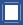   Première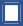   TerminaleDomaine de connaissancesRésolution algébrique de problèmeRésolution algébrique de problèmeRésolution algébrique de problèmeModuleMettre un problème en équation en vue de sa résolutionMettre un problème en équation en vue de sa résolutionMettre un problème en équation en vue de sa résolutionCapacités et connaissancesMettre un problème en équation en vue de sa résolution Traduire par une expression algébriqueMettre un problème en équation en vue de sa résolution Traduire par une expression algébriqueMettre un problème en équation en vue de sa résolution Traduire par une expression algébriqueCOMPÉTENCES  S’approprier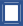   Analyser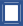  Réaliser  Valider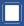   CommuniquerType de questions  question flash1  tâche intermédiaire2Contexte des situations  Vie courante  ProfessionnelScientifique  Intra MathématiquesNiveau de difficulté  0  1  2  3SolutionsVraiFaux48x = 12x = 47x = 63x = 94x = -32x = - 2815 = 5xx = - 3COMPÉTENCES  S’approprier  Analyser Réaliser  Valider  CommuniquerType de questions  question flash1  tâche intermédiaire2Contexte des situations  Vie courante  ProfessionnelScientifique  Intra MathématiquesNiveau de difficulté  0  1  2  3COMPÉTENCES  S’approprier  Analyser Réaliser  Valider  Communiquer